ARYAN PRAKASHH-902, Gardenia Golf City, Plot No 8, Sector 75, Noida, PIN-201301Contact: +91 9953061253, 7048975934; Email: prakasharyan773@gmail.com EDITOR/PRODUCER-MEDIA INDUSTRY PROFESSIONAL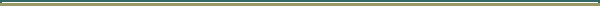 SUMMARY OF PROFILECreative, meticulous & dynamic professional with over 7 years of experience, having in-depth experience in Media production and Post Production & Team Management; currently spearheading as Producer with India Today TVProfessional editorial, copywriting and creative writing skills, including a strong sense of how to organize and stage interactive content; Possess creativity along with the insight to conceptualize the situations/ mattersFlexible in adjusting to new situations, work methodically and accurately with high attention to detail. Ability to use sound judgment and decision-making skills & effectively perform in a self-directed environment.Strong attention to detail and communication skills. Physical stamina and the emotional stability to deal with pressing deadlines and working irregular hoursKeen sense of the electronic media, matured outlook on coverage, analysis and robustness of writing with an intuitive talent for connecting with the target audienceCAREER CONTOURINDIA TODAY TV										          Since Oct 2017Associate Senior ProducerINUTH (INDIAN EXPRESS GROUP)							              Sept 2016-Sept 2017Senior Sub-EditorNDTV CONVERGENCE (SPORTS)							              May 2016-Sept 2016Senior Sub-EditorDNA JAIPUR (DAINIK BHASKAR GROUP)						                 Oct 2014-May 2016Sub-EditorINDIA TODAY GROUP DIGITAL                                                                                                                                   Nov 2013-Sept 2014Sub-EditorBAG CONVERGENCE PVT LTD FOR NEWS24 ONLINE						 Dec 2012-Oct 2013CopywriterNETWORK 1 NEWS & INFORMATION SYNDICATE				                                May 2012-Nov 2012ScriptwriterKey Responsibilities:Designing concepts, scripts & issue management, flow of advertisements across the vertical regarding coordination with graphic, edit and integration teamStudying and researching scripts in order to determine how they should be packagedInstrumental in communicating with the anchor for effective shows and establishing work assignments and staffing arrangementsAccountable for editing (including language correctness, spell check, applying the style aspects as per the specification), reporting, creative and feature-writing articles and daily news storiesEditing stories ensuring that they meet strict quality targets of accuracy, speed and completeness (both political & feature stories)Participating in editorial decision making and research. Identifying content initiatives; brainstorming feature ideasEDUCATIONM.A in Mass Communications, 2014 from GJUST, Hisar, 56%PG Diploma in English Journalism (Print), 2012 from Bharatiya Vidya Bhawan, 66%Graduation, 2011 from Amity University, 6.98Class XII, 2008 from Delhi Public School, Dhanbad, CBSE Board, 68%Class X, 2006 from De Nobili School FRI, Dhanbad, ICSE Board, 79%TECHNICAL SKILLSMicrosoft Office (Word, Excel, PowerPoint and Outlook, Windows, Internet ApplicationsPERSONAL DETAILSDate of Birth: 		25th Nov, 1990Nationality: 		IndianPermanent Address        Flat No-401, Arohi Housing, Kusum Vihar, PO-Koyalanagar, Dhanbad (Jharkhand)- 826005Languages Known: 	English, Hindi